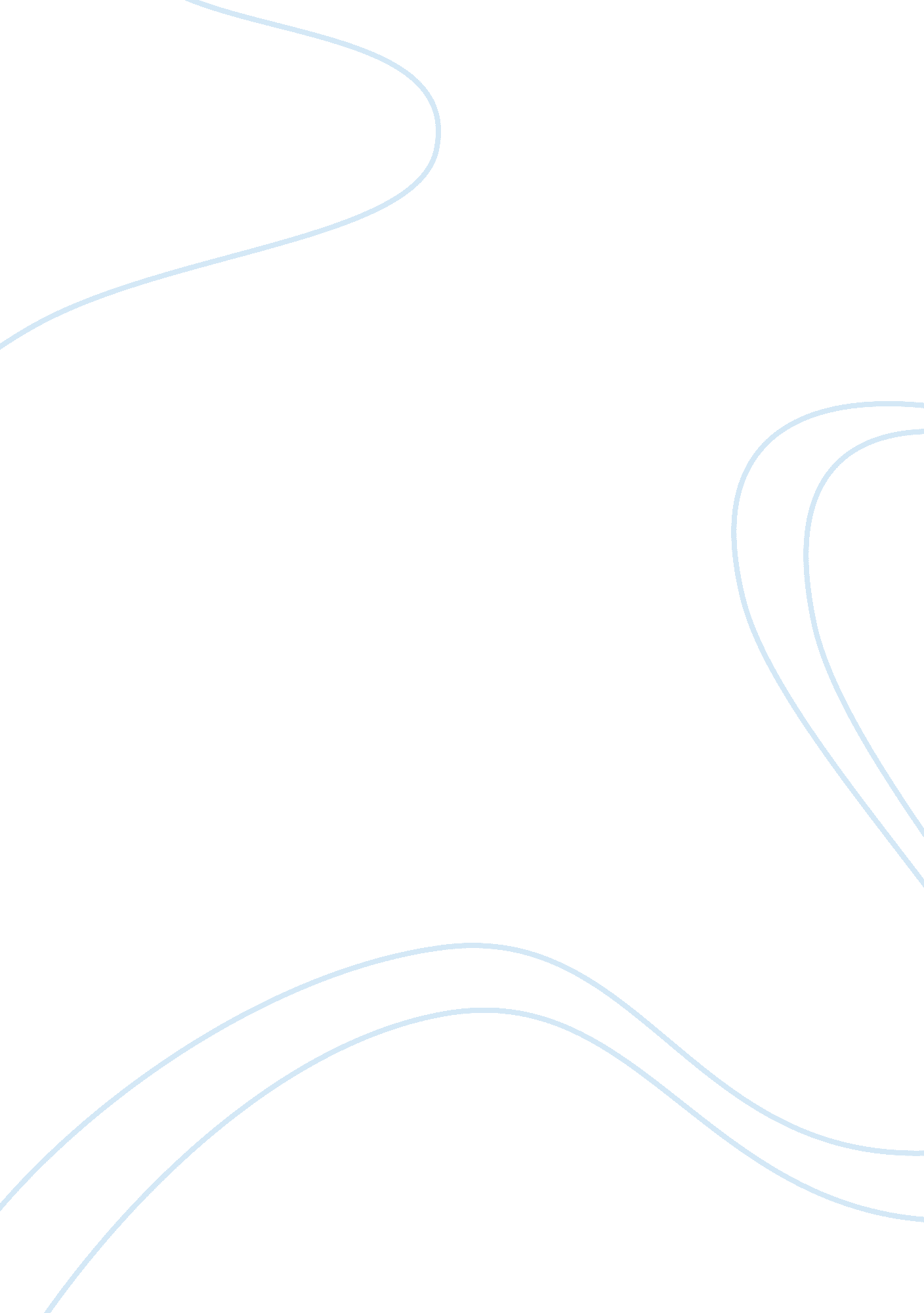 How to stop wasting paper and save enviromentEnvironment, Ecology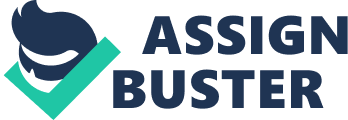 Paper is a standout amongst the most utilized material by customers paying little respect to the advancement and increment in innovation including electronic techniques for correspondence and working. One reality that individuals don’t know about is that to deliver a huge amount of paper requires in excess of twenty full developed trees. Furthermore, it requires a considerable measure of vitality subsequently numerous barrels of oil, a lot of power and water to create a solitary ton of paper. To spare all these imperative parts of the planet and bolster its supportability, there is a popularity to spare paper utilize. There are different ways individuals can utilize to achieve the need to spare paper. Most paper is squandered in office and composing work. A few hints which can spare paper squandered in office and composing incorporate imprinting on the two sides of the paper and embracing a greater amount of electronic transmission of reports instead of printed versions. One can guarantee continually imprinting on the two sides of paper by setting the default on the printer to be twofold sided. Printed reminders ought to likewise be debilitated in all organizations. A few establishments are infamous of printing numerous notices with not very many lines imparting a message which can generally be sent electronically. Furthermore, scrap paper can be a decent option in instances of printing informal work. What’s more, understudies ought to create qualities of reusing note pads until the point that they are topped off and furthermore work on sparing of void pages. Most understudies discard their note pads toward the finish of every scholastic year or semester paying little heed to whether they are topped off or void. They can spare paper by tearing without end the unfilled pages and restricting them together making new note pads for some time later. One can give old magazines to applicable places for example gathering and holding up rooms in healing centers, nursing homes and safe houses for families where old individuals search for anything that can engage them. In addition, kindergartens require magazines for motivations behind specialty practices and even library stocks. Different zones needing paper gift are pet safe houses in the region. Pet sanctuaries require papers since they don’t hurt creatures. Giving magazines and daily papers is an elective way to deal with decreasing their expanded generation and consequently sparing paper. Moreover, one can spare paper by enclosing endowments by an innovative way to dodge wastage. This can include the utilization of old daily papers within and afterward cover with more alluring paper outwardly. Another imaginative path is to utilize fabric wrappers which are the best contrasting option to paper. These techniques guarantee that old papers are reused and an extremely least measure of new papers required. The utilization of options other than papers directly affects decreasing paper generation. The banks can help with sparing paper by sending proclamations by means of email as opposed to printed copies. Customers can likewise ask for messages or visit the sites of their separate organizations. A few banks are extremely cognizant about the earth and are advancing accepted procedures of sparing paper subsequently others can copy the pattern. Our homes can help with sparing paper by receiving reusable napkins as opposed to the paper towels. Residential tasks are among the regions where papers are generally squandered. Embracing of reusable napkins and other paper items will bring about sparing of cash which can be utilized for other vital exercises. Daily paper organizations can spare paper by decreasing the dissemination of free daily papers and flyers. The data contained in these free papers can essentially be added to the primary daily papers. Individuals can help by making telephone calls to the separate organizations and having pleasant notification on their entryways disheartening dissemination of free daily papers. Reusing has turned out to be prominent themes in light of the fact that fundamentally it impacts our condition in our life. As of late, the change arrangement of reusing can take care of human’s life natural issues. There are three fundamental purposes of how to oversee waste or refuse, for example, reuse, diminish and reuse. As per my proposition previously, the meaning of reusing is a procedure of how we can deal with our waste or rubbish materials to change and end up helpful and new item materials. “ Reusing is the procedure by which already utilized items and materials are changed over into something unique, as opposed to disposed of”. Additionally, reusing is another cutting edge answer for diminish sum number of squandered items that in fact we could reuse those futile items or materials. Reusing likewise helps numerous individuals for deal with these waste materials and make new important materials from those waste materials previously. There are numerous particular reasons that make reusing framework is significant either than insufficient spaces for waste or junk in our place or we don’t have a sufficient framework for reusing. Particularly to recycle in Bali, it caused in light of tourism in Bali. Bali is a tropical island in Indonesia with populace in excess of three million individuals. In any case, Bali government made “ Bali Green and Clean” program which enlivened by numerous guests who originate from different nations to energize Bali government making this reusing programs. Additionally, Bali government made a legitimate law for these projects. Bali government needs to includes the networks oversee squander items or materials with experts in Bali so it will wind up commendable items after they team up with each other. Furthermore, the last reusing items will be make items. A while later, the art items will enter to global exchange in light of the fact that the travelers may see those items in the market. The objective of reusing is dependably to make the best utilization everything being equal, and just land-filling those materials for which there are as of now not utilized any longer. Reusing likewise is a financially savvy squander administration choice. There are six principle sorts of materials that we can reuse, for example, glass, paper, metal, plastic, materials, and hardware. These six fundamental sorts of recyclable materials are regularly we find in family unit that give human needs. Moreover, here and there individuals dependably discard the litters not in the correct place which implies those litters will heat up in each place that individuals were toss. Essentially, individuals turn over their obligation of their waste to the nearby government. Despite the fact that it is still government duty, we need to mindful about this issue on the grounds that the earth condition position is jeopardizing that causes the temperature of the earth is increment quickly these days. As per Lehman and Crocker, “ Utilizing reused materials in an item can decrease costs, retain squander created by different items and help lessen the amount of waste going to landfills”. Reusing unquestionably could help us from the natural issues, for example, diminish air contamination, lessen vitality utilization and decrease ozone depleting substances which are one of the greatest ecological issues that influence environment gases. All in all procedure of reusing, we can’t enter or incorporate any perilous materials that reason the last reuse items could be a risky item. 